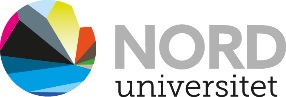 Fakultet for sykepleie og helsevitenskap, vernepleierutdanningen Vurderingsprotokoll praksisemnerEmne: _______________________________Antall timer tilstede:Praksisveileders innstilling til godkjenning av praksis:Bestått:Ikke bestått:                                                                              ………………………………………………                                                                                                     Dato/underskrift praksisveilederEndelig godkjenning av praksis:Bestått:Ikke bestått:						          .................................................Dato/underskrift kontaktlærerStudent:  Studentnr:Kull:Praksissted:Tidsrom:Praksisveileder: